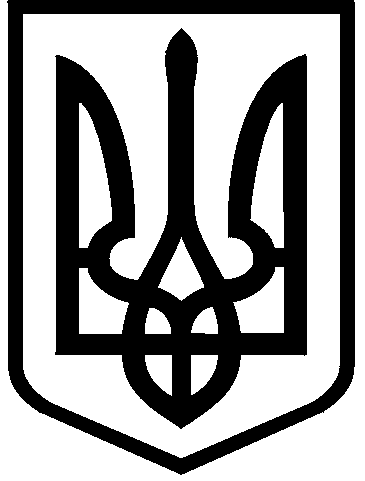 КИЇВСЬКА МІСЬКА РАДАІІ сесія IХ скликанняРІШЕННЯ_____________№_____________						     ПРОЄКТПро затвердження Декларації про перейменування об'єктів міського підпорядкування, назви яких пов'язані з російською федерацією та/або її союзниками. Відповідно до законів України «Про місцеве самоврядування в Україні», закону України «Про засудження комуністичного та націонал-соціалістичного (нацистського) тоталітарних режимів в Україні та заборону пропаганди їхньої символіки» та рішення Київської міської ради від 15 квітня 2022 року №4571/4612 «Про особливості перейменування об'єктів міського підпорядкування, назви яких пов'язані з російською федерацією та/або її союзниками (сателітами), під час дії воєнного стану, введеного Указом Президента України від 24 лютого 2022 року N 64/2022 "Про введення воєнного стану в Україні", затвердженого Законом України "Про затвердження Указу Президента України "Про введення воєнного стану в Україні" від 24 лютого 2022 року N 2102-IX» з метою зменшення інформаційного та культурологічного впливу російського наративу на світогляд киян та відображення у топоніміці міста Києва самобутньої історії України та вшанування воїнів та героїчних сторінок боротьби за українську незалежність, Київська міська рада ВИРІШИЛА: 1. Затвердити Декларацію про перейменування об'єктів міського підпорядкування, назви яких пов'язані з російською федерацією та/або її союзниками згідно з Додатком. 2. Оприлюднити це рішення в установленому чинним законодавством України порядком. 3. Контроль за виконанням цього рішення покласти на постійну комісію Київської міської ради з питань місцевого самоврядування, регіональних та міжнародних зв’язків. Київський міський голова 						Віталій КЛИЧКОПОДАННЯ:Депутат Київської міської ради                                           Марина ПОРОШЕНКО Депутат Київської міської ради                                           Володимир ПРОКОПІВДепутат Київської міської ради                                           Сергій ТАРАНПОГОДЖЕНО:Постійна комісія Київської міської ради  з питань місцевого самоврядування, регіональних та міжнародних зв’язківГолова							Юлія ЯРМОЛЕНКОСекретар							Ігор ХАЦЕВИЧВ.о. начальника управління правового забезпечення діяльностіКиївської міської ради					     Валентина ПОЛОЖИІІІНИКПОЯСНЮВАЛЬНА ЗАПИСКАдо проєкту  рішення Київської міської ради «Про затвердження Декларації про перейменування об'єктів міського підпорядкування, назви яких пов'язані з російською федерацією та/або її союзниками».Опис проблем, для вирішення яких підготовлено проєкт рішення, обґрунтування актуальності цих проблем для територіальної громади міста Києва.Незважаючи на те, що 18 березня 2014 року Російська Федерація анексувала український півострів Крим, з квітня 2014 року триває війна з РФ на Сході України, а 24 лютого 2022 року Російська Федерація розпочала повномасштабне вторгнення на територію незалежної суверенної держави Україна, на даний момент у місті Києві досі налічується майже 500 топонімів, походження яких пов’язано з історією та культурою держави агресора.  Такі топоніми прославляють імперське минуле (як часів Російської, так і Радянської імперій), апелюють до нав’язаних імперіями цінностей та прізвищ, що є символами не української, а імперської спадщини. Зважаючи на те, що метою таких топонімів є формування лояльності українців до російського наративу, пропагування російських цінностей та для утвердження цінностей незалежної України, вони мають бути замінені. З метою викорінення московського колоніалізму та належного вшанування української історії та культури пропонується при виборі нових топонімів керуватись назвами, що відображатимуть історію та самобутність України  (як минулі сторінки історії, так і сьогоденну боротьбу за вільну Україну).  У назвах вулиць та площ столиці України мають звучати цінності  свободи, демократії, героїзму,  приналежності до європейських народів. Опис цілей i завдань, основних положень проєкту рішення, а також очікуваних соціально-економічних, правових та інших наслідків для територіальної громади міста Києва в разі прийняття запропонованого проєкту рішення.Проєкт рішення Київської міської ради підготовлено з метою належного забезпечення реалізації рішення Київської міської ради від 15 квітня 2022 року № 4571/4612 «Про особливості перейменування об’єктів міського підпорядкування, назви яких пов’язані з російською федерацією та/або ïi союзниками (сателітами), під час дїі воєнного стану, введеного Указом Президента України від 24 лютого 2022 року № 64/2022 «Про введення воєнного стану в Україні», затвердженого Законом України «Про затвердження Указу Президента України «Про введення воєнного стану в Україні» від 24 лютого 2022 року № 2102-IX».3. Фінансово-економічне обґрунтування та пропозиції щодо джерел покриття цих витрат.Реалізація проєкту рішення Київської міської ради не потребує додаткових витрат з бюджету міста Києва, оскільки останній є організаційно-розпорядчим актом.4. Особа, відповідальна за супроводження проєкту рішення та доповідач проєкту рішення на пленарному засіданніДепутат Київської міської ради Сергій Таран (депутатська фракція політичної партії «Європейська солідарність»)Депутат Київської міської ради                                           Марина ПОРОШЕНКО Депутат Київської міської ради                                           Володимир ПРОКОПІВДепутат Київської міської ради                                           Сергій ТАРАНДодатокдо рішення Київської міської ради від ____________   №_____________Декларація про перейменування об'єктів міського підпорядкування, назви яких пов'язані з російською федерацією та/або її союзниками.Київ – стародавня столиця України.Київ – обличчя європейської України. Київ є відображенням історії та самобутності України і саме тому топоніміка столиці має відображати як минулі сторінки нашої славної історії, так і сьогодення, історію, яка українським народом пишеться зараз. Особливе місце у назвах вулиць та площ Києва має бути приділене вшануванню воїнів та героїчних сторінок нинішньої боротьби за українську незалежність, які на наших очах творять новітню українську націю. Так само ми маємо нині раз і назавжди позбутися імперського минулого, як часів Російської, так і Радянської імперій, позбутися нав’язаних імперіями цінностей та прізвищ, які є символами не української, а імперської спадщини.Ми закликаємо викорінити московський колоніалізм із назв наших вулиць, площ, провулків. Україна має повернутися до переосмислення своєї історії, цінностей і своїх національних прагнень.І ми це робимо зараз!Місто Київ відтепер відображатиме самобутню Україну, від часів Трипілля, Київської Русі, - і до Козаччини та Гетьманщини, від Визвольних змагань, - і до нашої героїчної сучасності. Саме сторінки державотворення будуть відтворені у кожному камені нашого міста. Так само ми підкреслюємо важливість акцентів щодо наших цінностей - приналежності до європейських народів, свободи, розвитку, вшанування героїзму. Наші цінності мають звучати у назвах наших вулиць та площ. Ми оголошуємо повну деколонізацію вулиць і площ нашої столиці і закликаємо до цього всі інші українські міста.Слава Україні!Київський міський голова                                                Віталій КЛИЧКОЗаступнику міського голови-секретарю Київської міської радиВолодимиру БондаренкуШановний Володимиру Володимировичу!Депутат Київської міської ради Сергій Таран відповідно до пункту 3 статті 26 Регламенту Київської міської ради, затвердженого рішенням Київської міської ради від 04.11.2021 №3135/3176, направляє проєкт рішення Київської міської ради «Про затвердження Декларації про перейменування об'єктів міського підпорядкування, назви яких пов'язані з російською федерацією та/або її союзниками.» для подальшого опрацювання. Додатки: проєкт рішення Київської міської ради на 2 арк. в 1 примірнику;пояснювальна записка до проєкту рішення Київської міської ради на 2 арк. в 1 примірнику; додаток «Декларація про перейменування об'єктів міського підпорядкування, назви яких пов'язані з російською федерацією та/або її союзниками» на 1 арк. в 1 примірникуЗ повагою Депутат Київської міської ради                                                             Сергій ТАРАН